Table 5.5.1 Potential environmental watering actions, expected watering effects and associated environmental objectives for the Broken River and upper Broken CreekPotential environmental watering actionExpected watering effectsEnvironmental objectivesEnvironmental objectivesUpper Broken Creek (reach 1)Upper Broken Creek (reach 1)Upper Broken Creek (reach 1)Upper Broken Creek (reach 1)Winter low flow (1-10 ML/day during June to August)Maintain aquatic habitat and connections between weir pools for native fish and platypusInundate benthic surfaces and large wood located at the bottom of the channel, which serves as habitat for waterbugsMaintain water quality and oxygen levels for native fish, platypus and waterbugs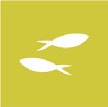 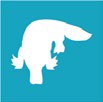 Spring low flow (1-10 ML/ day during September to November)Maintain aquatic habitat and connections between weir pools for native fish and platypusInundate benthic surfaces and large wood located at the bottom of the channel, which serves as habitat for waterbugsMaintain water quality and oxygen levels for native fish, platypus and waterbugs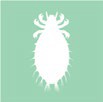 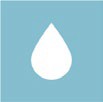 Summer low flow (1-10 ML/day during December to February)Summer low flow (1-5 ML/day during December to February)Maintain aquatic habitat and connections between weir pools for native fish and platypusInundate benthic surfaces and large wood located at the bottom of the channel, which serves as habitat for waterbugsMaintain water quality and oxygen levels for native fish, platypus and waterbugsAutumn low flow (1-5 ML/day during March to May)Maintain aquatic habitat and connections between weir pools for native fish and platypusInundate benthic surfaces and large wood located at the bottom of the channel, which serves as habitat for waterbugsMaintain water quality and oxygen levels for native fish, platypus and waterbugsSummer/autumn fresh (one fresh of 50-100 ML/ day for 10 days during December to May)Flush pools to improve their water quality and increase oxygen levelsPotential environmental watering actionExpected watering effectsEnvironmental objectivesEnvironmental objectivesBroken River (reach 1, 2 and 3)Broken River (reach 1, 2 and 3)Broken River (reach 1, 2 and 3)Broken River (reach 1, 2 and 3)Winter low flow (15-30 ML/day during June to August)Maintain habitat for in-stream and fringing vegetation, and prevent terrestrial vegetation from colonising the stream bedMaintain riffles, pools and slackwater to provide diverse hydraulic habitat for native fish, aquatic plants, platypus and waterbugsMaintain water quality and oxygen levels for native fish, platypus and waterbugs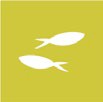 Winter low flow (15-30 ML/day during June to August)Maintain habitat for in-stream and fringing vegetation, and prevent terrestrial vegetation from colonising the stream bedMaintain riffles, pools and slackwater to provide diverse hydraulic habitat for native fish, aquatic plants, platypus and waterbugsMaintain water quality and oxygen levels for native fish, platypus and waterbugs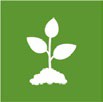 Spring low flow (15- 30 ML/day duringSeptember to November)Maintain habitat for in-stream and fringing vegetation, and prevent terrestrial vegetation from colonising the stream bedMaintain riffles, pools and slackwater to provide diverse hydraulic habitat for native fish, aquatic plants, platypus and waterbugsMaintain water quality and oxygen levels for native fish, platypus and waterbugsSpring low flow (15- 30 ML/day duringSeptember to November)Maintain habitat for in-stream and fringing vegetation, and prevent terrestrial vegetation from colonising the stream bedMaintain riffles, pools and slackwater to provide diverse hydraulic habitat for native fish, aquatic plants, platypus and waterbugsMaintain water quality and oxygen levels for native fish, platypus and waterbugsSummer low flow (15-30 ML/day during December to May)Maintain habitat for in-stream and fringing vegetation, and prevent terrestrial vegetation from colonising the stream bedMaintain riffles, pools and slackwater to provide diverse hydraulic habitat for native fish, aquatic plants, platypus and waterbugsMaintain water quality and oxygen levels for native fish, platypus and waterbugsAutumn low flow (15-30 ML/day during March to May)Maintain habitat for in-stream and fringing vegetation, and prevent terrestrial vegetation from colonising the stream bedMaintain riffles, pools and slackwater to provide diverse hydraulic habitat for native fish, aquatic plants, platypus and waterbugsMaintain water quality and oxygen levels for native fish, platypus and waterbugsSummer/autumn fresh (one fresh of 400-500 ML/day for two to five days during December to May)Scour sediments around large wood, turn over bed sediments, replenish biofilms and maintain macrophyte habitatProvide flow cues to stimulate native fish to breed and migrateMaintain longitudinal connectivity for native fish passage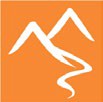 Summer/autumn fresh (one fresh of 400-500 ML/day for two to five days during December to May)Scour sediments around large wood, turn over bed sediments, replenish biofilms and maintain macrophyte habitatProvide flow cues to stimulate native fish to breed and migrateMaintain longitudinal connectivity for native fish passage